Il Comune di Mantova mette a disposizione 40 posti camper nella nuova area camper "Sparafucile" a meno di 100 m dal ritrovo della gara 2.Per usufruire gratuitamente della piazzola all'atto dell'iscrizione si fornire tramite mail all’indirizzo info@viorteam.vi.it il numero di targa del mezzo e, per facilitarci il controllo, un nominativo di una persona iscritta che usufruirà di tale servizio.La gratuità del parcheggio va dal pomeriggio/sera del giorno 23 al pomeriggio/sera del giorno 24.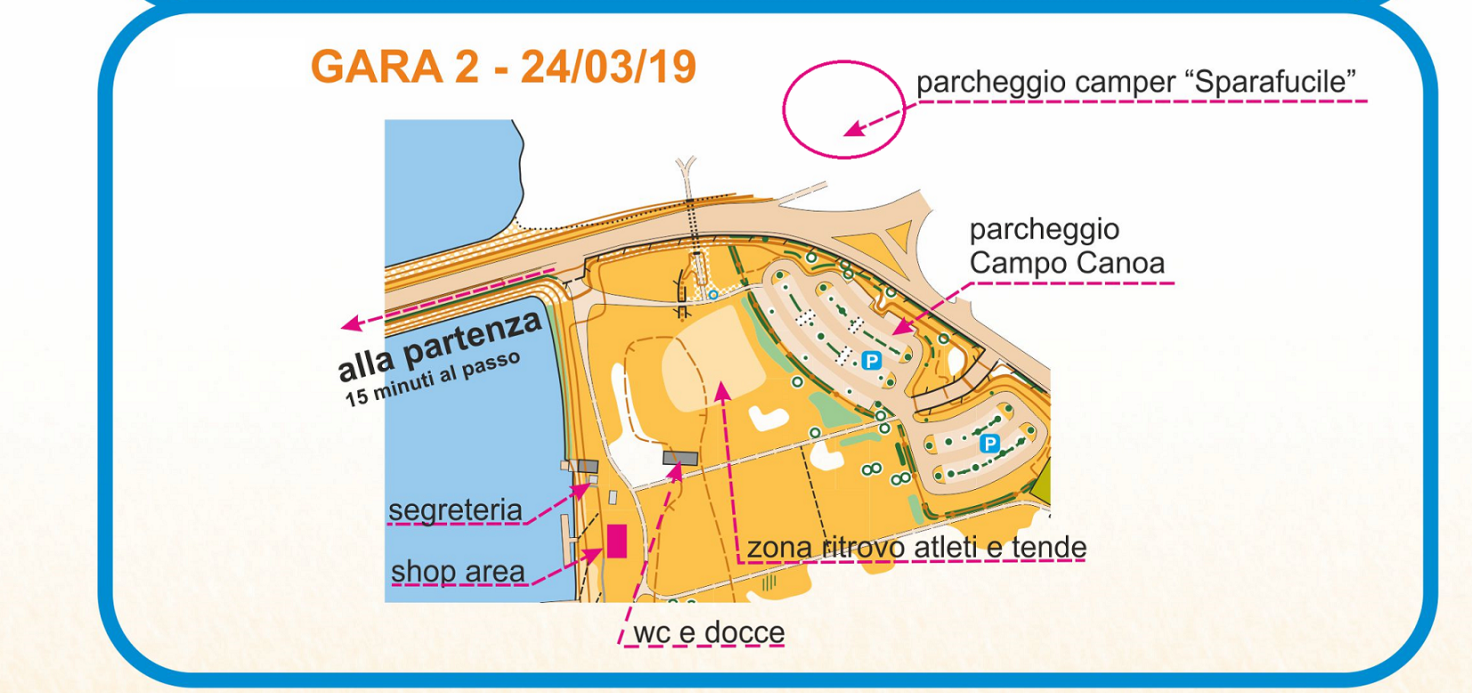 